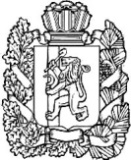 АДМИНИСТРАЦИЯ ПОСЕЛКА НИЖНИЙ ИНГАШНИЖНЕИНГАШСКОГО РАЙОНА КРАСНОЯРСКОГО КРАЯПОСТАНОВЛЕНИЕ 22 июня 2020г.                                     пгт. Нижний Ингаш                                            № 76-А О проведение общественного обсуждения на предмет выбора общественной территории и мероприятий по благоустройствуВ целях участия заинтересованных лиц в процессе принятия решений и реализации лучших проектов благоустройства общественных территорий, в соответствии с требованиями Федерального закона от 06.10.2003 № 131-ФЗ «Об общих принципах организации местного самоуправления в Российской Федерации», постановлением Правительства Красноярского края от 29.08.2017 № 512-п «Об утверждении государственной программы Красноярского края «Содействие органам местного самоуправления в формировании современной городской среды» (ред.от 24.12.2019 N 739-п), Уставом посёлка Нижний Ингаш, ПОСТАНОВЛЯЮ: 1. Утвердить Порядок приема предложений от населения о выборе общественной территории и предлагаемых мероприятиях на общественной территории, для участия в конкурсе «Лучшие проекты создания комфортной городской среды» согласно приложению № 1 к настоящему Постановлению.2. Начать прием предложений от населения о выборе общественной территории и предлагаемых мероприятиях на общественной территории для участия в  конкурсе «Лучшие проекты создания комфортной городской среды» с 31.05.2020 по 26.06.2020.3. Определить пункты сбора предложений согласно приложению № 2.4. Возложить функции по подведению итогов приема предложений на муниципальную общественную комиссию, утвержденную постановлением администрации посёлка Нижний Ингаш от 10.07.2017 №134 (далее - общественная комиссия). 5. Постановление вступает в силу со дня подписания и подлежит опубликованию в периодическом печатном средстве массовой информации «Вестник муниципального образования поселок Нижний Ингаш Нижнеингашского района Красноярского края» от 25.06.2020 №23.6. Контроль за исполнением настоящего постановления оставляю за собой.Глава посёлка Нижний Ингаш                                                  Б.И.ГузейПриложение № 1 к постановлению Главы посёлка Нижний Ингашот « 22» июня 2020 № 76-АПорядокприема предложений от населения о выборе общественной территории и предлагаемых мероприятиях на общественной территории, для участия в конкурсе «Лучшие проекты создания комфортной городской среды»Настоящий Порядок разработан в целях определения общественной территории и предлагаемых мероприятий на общественной территории для участия в конкурсе «Лучшие проекты создания комфортной городской среды» (далее – предложения, комплекс мероприятий, Порядок) в отношении следующей территории: - Красноярский край Нижнеингашский район поселок Нижний Ингаш ул. Набережная «Набережная реки Ингашка»; - 30 метров на восток от многоквартирного дома по ул. Красная площадь, д.79, игровая детская площадка.Предложения о территории и комплексе мероприятий вправе подавать жители населенного пункта. Предложения принимаются:- в письменной форме в пунктах сбора предложений, определенных в приложении № 2 к настоящему Постановлению;- в письменной форме по результатам организованных опросов, анкетирования и иных мероприятий;- в электронной форме путем направления сообщения на адрес электронной почты: nizhni_ingash@mail.ru;Предложения принимаются в свободном изложении и в сроки, установленные настоящим постановлением. Общественная комиссия в срок не позднее 30 июня 2020 года на очном заседании подводит итоги приема предложений и определяет комплекс мероприятий на общественной территории поселка Нижний Ингаш ул. Набережная «сквер Молодежный». Для участия в конкурсе «Лучшие проекты создания комфортной городской среды». Решение общественной комиссии оформляется протоколом заседания общественной комиссии в двух экземплярах. Один экземпляр вышеуказанного протокола направляется в орган местного самоуправления. Протокол заседания общественной комиссии подлежит опубликованию в  течение 2 рабочих дней в средствах массовой информации и на официальном сайте администрации поселка Нижний Ингаш в информационно-телекоммуникационной сети «Интернет».Приложение № 2 к постановлению Главы посёлка Нижний Ингашот « 22» июня 2020 № 76-АПЕРЕЧЕНЬпунктов приема предложений от населения о выборе общественной территории и предлагаемых мероприятиях на общественной территории, для участия в конкурсе «Лучшие проекты создания комфортной городской среды» муниципального образования посёлка Нижний Ингаш Красноярского края№ п/пНаименование объекта по приему предложений Адрес расположения объекта по приему предложенийПериод (часы) приёма предложений 1Администрация поселка Нижний Ингашп. Нижний Ингаш, ул. Ленина, д.160, 2 этажс 9-00 до 12-00